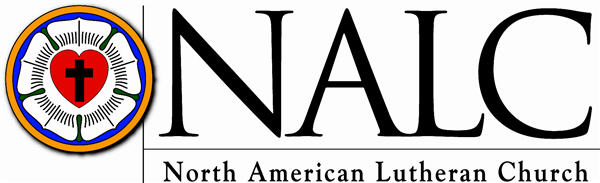 Candidate Biographical InformationBiographical information to be completed by CANDIDATE. 1.	Candidate for:  ___ Clergy, Executive Council, 4-year term___ Lay, Executive Council, 4-year term___ Court of Adjudication, 4-year term (lay or clergy; two positions open)___ Seminary Board of Regents, 6-year term (lay or clergy; three positions open)___ 2019 Nominating Committee2.	Title:    __Ms.        __Mr.        __Rev.         __Dr.  For clergy:  (check one)   __Certified NALC pastor       __NALC certification in progress3.	Name (please print): ___________________________________________________________4.	Mailing Address: ______________________________________________________________	City: ______________________________ State/Prov: ________ Zip/Postal Code:__________5.	Email Address: _______________________________________________________________6.	Phone: Home __________________ Work __________________ Cell: __________________7.	Congregation membership: _____________________________________________________	City: ________________________________________ State/Prov: _____________________Check one:   __NALC Congregation             __NALC membership in progress8.	Occupation: _________________________________________________________________9.	Basic biographical information (marital status, children/grandchildren, education, hobbies, etc.):10.	Experience within the body of Christ that has prepared you for service in this position:11.	What spiritual gifts and skills has God given you to bless this ministry? 12.	What challenges do you see facing the NALC over the next few years?13.	What hopes do you have for the mission of the NALC over the next few years?14.	What should be the NALC's most important ministry priorities over the next few years?  15.	What tangible actions can the NALC, its mission districts and its member congregations take to live out our commitment to be a Christ-centered and mission-driven church?16. Describe how you experience God active in your daily life.17. List a favorite Scripture verse and tell why it has meaning for you.I am willing to serve if elected, trusting God to help and guide me.Candidate’s signature: _________________________________________ Date _____________Please email completed form to nominations@thenalc.org (preferred submission method)Or mail to: Nominations CommitteeMr. Marc Voigt, Chair4060 River Branch LnPfafftown, NC 27040-8413